PENERAPAN SANKSI DISIPLIN PEGAWAI NEGERI SIPIL DI LINGKUNGAN KEMENTERIAN PERTAHANAN BERDASARKAN PERATURAN PEMERINTAH NOMOR 53 TAHUN 2010 JO PERMENHAN NOMOR 22 TAHUN 2010 TENTANG DISIPLIN PEGAWAI NEGERI SIPILSKRIPSIDalam Rangka Menyelesaikan Studi  Program Strata Satu Ilmu Hukum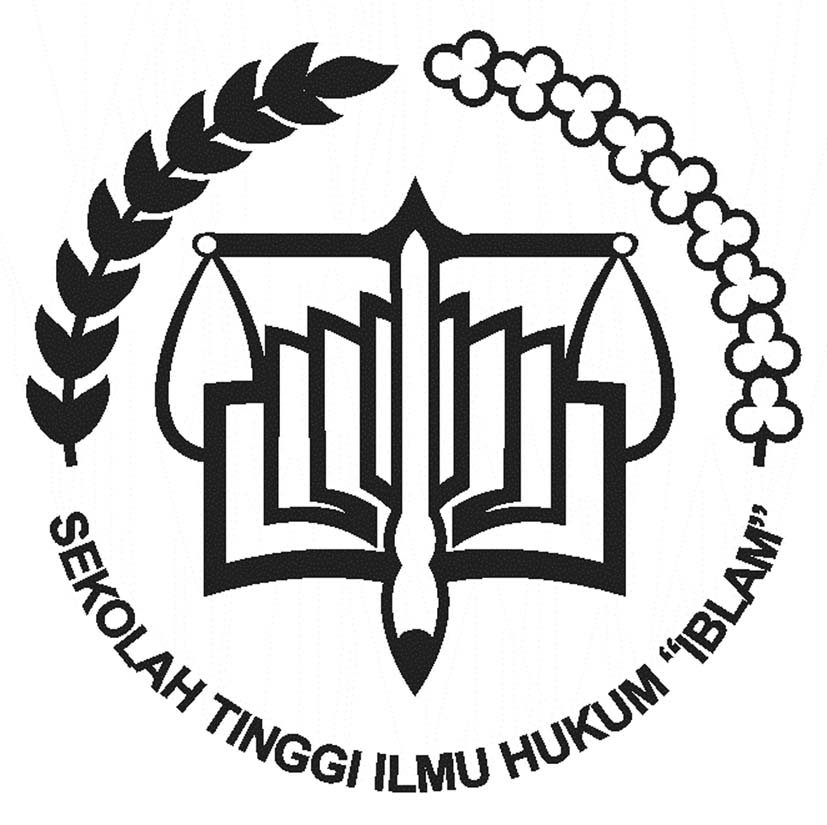 Disusun olehNama : Ni Putu Retno Fajarwati NPM: 1307350175PROGRAM STRATA SATU ILMU HUKUMSEKOLAH TINGGI ILMU HUKUM (STIH) IBLAM JAKARTA 2018